Муниципальное казенное общеобразовательное учреждение«Элисенваарская средняя общеобразовательная школа»(МКОУ «Элисенваарская СОШ»)186720 Республика Карелия, Лахденпохский р-н, п. Элисенваара, ул. Школьная, д.7,тел/факс (814)50 33-651, elis-ch-37@yandex.ruХод урока:I. Изучение нового материала. (15 мин)Ознакомьтесь с учебными материалами на новую тему «Векторная графика» https://www.youtube.com/watch?v=gLuTkan_A6E. (При отсутствии сети «Интернет» читаем п. 23 в учебнике «Информатика»). 	II. Закрепление пройденного материала. (15 мин)Задание на выбор (Практическая работа или ответить на вопросы!!!)1. Практическая работа: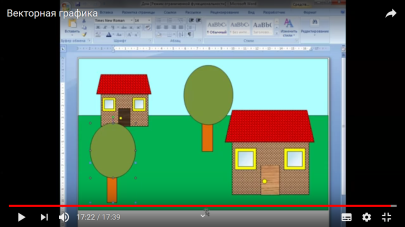 Выполнить рисунок в Word (смотреть видео)2.В учебнике на стр. 136 ответить на вопросы 1-3 (письменно). Класс8Адрес для отправки выполненного задания«ВКонтакте» личным сообщением https://vk.com/anna_dashkevichПредмет ФизикаАдрес для отправки выполненного задания«ВКонтакте» личным сообщением https://vk.com/anna_dashkevichУчительСолохина А.П.Время консультаций14.00 ч – 17.00 ч. (пн.-пт.)Дата проведения урока 17.04.2020г (по расписанию)Срок сдачи на проверку/срок изучения17.04 до 17:00 отправить фотографию (сообщение) / при отсутствии сети «Интернет» принести в школу тетрадь до 20.04Тема урока«Работа с графическим редактором векторного типа» Срок сдачи на проверку/срок изучения17.04 до 17:00 отправить фотографию (сообщение) / при отсутствии сети «Интернет» принести в школу тетрадь до 20.04